DUNCHIDEOCK PARISH COUNCILLocum Parish Clerk - Mr A McKenzie - clerk@dunchideockpc.co.uk DATE OF PUBLICATION: 4 September 2023Dear CouncillorNOTICE IS HEREBY GIVEN that a Meeting of Dunchideock Parish Council, at which your attendance is summoned will be held at Dunchideock Village Hall, School Lane, Dunchideock, EX2 9UG on Monday, 11 September 2023 at 7.00 p.m. to transact the business specified in the following Agenda as set out. Members of the public and press are welcome to all council meetings. (but not allowed to read associated documents)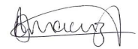 Andrew McKenzie BSc, CertHE, PSLCC   (locum) Clerk to the CouncilAGENDA1.	Apologies for absence
	To receive, note and where requested approve the reasons for absence.
2.	Declarations of Interest To declare any disclosable interests relating to the forthcoming items of business. 3.	Co-optionTo review the application(s) received and resolve the co-option of a person to fill the vacancy that exists in the office of Parish Councillor on Dunchideock Parish Council.
4.	Public Discussion - Standing Orders to be suspended  (not to exceed 10 minutes – not to exceed up to 3 minutes per speaker).  An opportunity for members of the public to make comments on any item on the agenda.
Standing Orders to be reinstated.5.	MinutesTo consider and approve the minutes of the Parish Council meeting held on Wednesday, 16 August 2023.  (amended draft?)6.	District Councillors’ Reports (if any)	To receive and note any reports from the Parish’s District Councillors.7.	County Councillors Report (if any)	To receive and note a report from the Parish’s County Councillor.8.	Budget 2023/24	To consider and approve the proposed budget for 2023/24.9.	Freedom of Information and Data Protection Policy (4 documents)	To consider and adopt the proposed Freedom of Information and Data Protection Policy.10.	Document Retention and Disposal Policy (2 documents)	To consider and adopt the proposed Document Retention and Disposal Policy.11.	Dignity at Work PolicyTo consider the model Dignity at Work Policy as provided by the National Association of Local Councils (NALC), the Society of Local Council Clerks (SLCC), and One Voice Wales (OVW) as part of the Council’s commitment to the Civility and Respect pledge as adopted at the Parish Council meeting held on 16 August 2023.12.	Appointment of Internal Auditor 2023/24To consider and approve the appointment of an internal auditor for the financial year 2023/24.13.	PlanningTeignbridge District Council has asked for comments from the Parish Council on the following planning application(s) (please use the link to access the planning portal for associated documents pertaining to each application):None.To note recent Planning Decisions (for information)None.To note recent Planning Appeals (for information)i.	23/00025/FAST - The Oak Lodge, Dunchideock - appeal against the refusal of 22/02023/HOU - removal of a section of wall and fence and planting to provide new access for squirrels' nests.https://www.teignbridge.gov.uk/planning/forms/planning-application-details/?Type=Appeal&amp;Refval=23/00025/FAST&amp;MN=Y15.	Date of Next Meeting  	Wednesday, 18 October 2023 at 7 p.m.